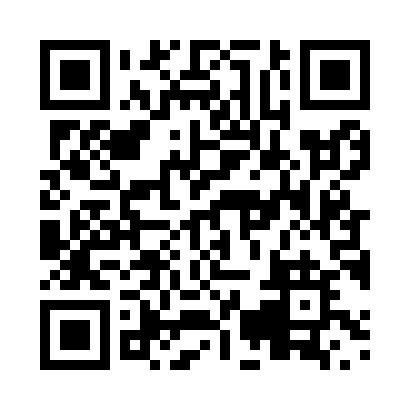 Prayer times for Stardale, Ontario, CanadaMon 1 Jul 2024 - Wed 31 Jul 2024High Latitude Method: Angle Based RulePrayer Calculation Method: Islamic Society of North AmericaAsar Calculation Method: HanafiPrayer times provided by https://www.salahtimes.comDateDayFajrSunriseDhuhrAsrMaghribIsha1Mon3:165:141:026:258:5110:482Tue3:175:141:026:258:5010:483Wed3:185:151:036:258:5010:474Thu3:195:161:036:258:5010:465Fri3:205:161:036:258:4910:466Sat3:215:171:036:258:4910:457Sun3:225:181:036:258:4910:448Mon3:235:181:036:258:4810:439Tue3:255:191:046:248:4810:4210Wed3:265:201:046:248:4710:4111Thu3:275:211:046:248:4610:4012Fri3:295:221:046:248:4610:3913Sat3:305:231:046:238:4510:3714Sun3:325:241:046:238:4410:3615Mon3:335:251:046:238:4410:3516Tue3:355:261:046:228:4310:3317Wed3:365:261:046:228:4210:3218Thu3:385:271:056:218:4110:3019Fri3:395:281:056:218:4010:2920Sat3:415:291:056:208:3910:2721Sun3:435:311:056:208:3810:2622Mon3:445:321:056:198:3710:2423Tue3:465:331:056:198:3610:2324Wed3:485:341:056:188:3510:2125Thu3:495:351:056:188:3410:1926Fri3:515:361:056:178:3310:1727Sat3:535:371:056:168:3210:1628Sun3:555:381:056:158:3110:1429Mon3:565:391:056:158:3010:1230Tue3:585:401:056:148:2810:1031Wed4:005:421:056:138:2710:08